                                Муниципальное дошкольное образовательное учреждение детский сад №3 "Ивушка" ЯМРПРОЕКТ «Юный Эколог - друг природы»для детей  младшего дошкольного возраста 4-5 лет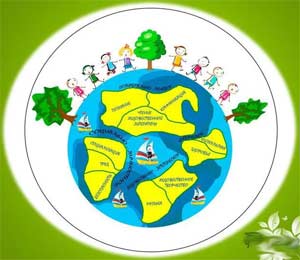 Разработала воспитатель первой квалификационной категорииБелозерова С.Н.                                                              Июнь  2021г.Природа- наш общий дом. Потеря уважения к ней ведет к потере нравственности в человеке, — эту мысль неоднократно утверждали в своих произведениях русские писатели М. Пришвин, В. Бианки, К. Паустовский.Актуальность:  Планета Земля — наш общий дом, каждый человек, живущий в нём, должен заботливо и бережно относится к нему, сохраняя все его ценности и богатства. Мы живем в обществе, которому присуще потребительское, а порой и варварское отношение к природе. Приоритет материальных ценностей распространился на весь окружающий мир, включая и мир природы. Тем не менее, вокруг нас обилие информации об охране окружающей среды, которую мы доносим до наших детей. Но любовь к природе достигается не словами, а тем, как человек знает ее, как умеет и любит трудиться в природе. Выход из экологического кризиса видится в преодолении отчуждения человека от природы, через деятельность. В деятельности развиваются все психические процессы, формируются умственные, эмоциональные и волевые качества личности, ее способности и характер.Систематический труд на участке и в уголке природы помогает воспитывать у детей любовь и бережное отношение к объектам природы, способствует формированию трудолюбия и других нравственных качеств. Тип проекта: практическийВид проекта: групповой, краткосрочный (с 21 июня по 25 июня 2021г.)Участники проекта:- дети средней группы (4 - 5 лет);- воспитатель – Белозерова С.Н.;- родители воспитанников.Цель: формирование элементарной экологической культуры, воспитание нравственных идеалов как основы поведения ребенка, образование у детей, знаний о живой и неживой природе, о растениях, животных, простейших, доступных человеческому восприятию детей связей, между обьектами и явлениями природы.Задачи:формировать элементарные представления о мире природыознакомление со связями между объектами и явлениями природы, между человеком и природыформирование умений и навыков по уходу за растениями и животнымиформирование осознанного понимания взаимосвязей в природе и учета этого в практической деятельностиразвитие эмоционально- ценностного восприятия мира природывоспитание любовного, заботливого отношения к природе путем системного, целенаправленного общения с окружающим миромвоспитание эстетических и патриотических чувствукрепление дружеских отношений между детьми;установление взаимопонимания и взаимоуважения между педагогами и детьми, их родителей.Используемая литература:Голицина Е.М. Перспективное планирование воспитательно – образовательного процесса в дошкольном учреждении в средней группе. М., 2008.Марудова Е.В. Ознакомление дошкольников с окружающим миром. Экспериментирование. СПб., 2010.Демонстрационный материал «Уроки экологи».Образовательные области:Социально-коммуникативное развитие;Познавательное развитие;Речевое развитие;Художественно-эстетическое развитие;Физическое развитие.Планируемые результаты: Развитие устойчивого интереса к трудовой деятельности, сознательного и ответственного отношения к ней. Повышение уровня экологической образованности дошкольников. Воспитание любви и бережного отношения к природе.Материалы и оборудование: лопатки, лейки, ведёрки, тяпки, совочки, иллюстрации к рассказам.Этапы реализации проекта                                            I  этап  Подготовительный:Сбор материала для реализации проекта.Составление плана работы над проектом.Анализ педагогической литературы по проблеме экологического развития дошкольников.Составление совместного плана работы с детьми, учитывая их интересы.Подготовка информационных источников и литературы.Подготовка оборудования.Создание игровой мотивации, опираясь на интересы детей и их эмоциональный отклик.Подбор художественной и познавательной литературы для чтения детям.Подготовка к реализации проектаСоздавать экологически благоприятную среду на территории ДОУ.С родителями:Приглашение к участию в проекте. Консультации «Экологическое воспитание дошкольников»; «Труд в природе, как одно из средств воспитания детей»Привлечь родителей к совместной деятельности с детьми и педагогами. Активизировать участие родителей в экологическом воспитании ребенка.С воспитанниками:Чтение художественной литературы:И. Соколов — Микитов «Рассказы о природе». Б. Заходер «Дождик». Т.А.Шорыгина «Зелёные сказки». В.Степанов «Весёлые стихи».Просмотр мультимедийной презентации:«Наша планета земля» Цель: Воспитывать радостное, эмоциональное, заботливое отношение детей к природе, через литературные произведения. Формирование экологической культуры, экологического сознания; добра и милосердия, как базисных качеств личности.II этап. Реализация проектаПознавательное развитиеЦелевая прогулка по территории детского сада. Наблюдение за сезонными изменениями в природе летом на участке детского сада.Наблюдения: за птицами, за деревьями и кустарниками, за клумбой, за песком.Цель: Обучение общения с природой. Развивать умения наблюдать, внимательно рассматривать, говорить об увиденном. Воспитывать дружелюбное заботливое отношение к природе.ПонедельникНаблюдение «Чем питается божья коровка?» Цель: рассказать о том, что жучок - хищник, поедает очень маленьких букашек (тлю) наблюдение различными способами. Например, предлагает детям найти такие растения, на которых есть тля и божьи коровки, или помещает часть растения в прозрачный сосуд и пускает в него одного-двух жучков. В процессе беседы уточняет, что хищник - это всякое животное (крупное или мелкое), которое питается другими животными.Рассматривание божьей коровки на участке Цель: Учить детей рассматривать божью коровку, отвечать на вопросы, развивать диалогическую речь.Беседа «Насекомые» Цель: формировать представления о насекомых.Вторник«Наблюдение за погодой» Цель: Помочь детям составить сравнительное описание погоды, наблюдавшейся утром и вечером. Учить правильно называть наблюдаемые явления, рассказывать о них. Развивать познавательный интерес, формировать умение сравнивать, сопоставлять.Беседа: «Кто такие насекомые» Цель: расширять представления детей о многообразии насекомых, рассказать о пользе насекомых, упражнять в различении и названии насекомых.Опыты с камнями. Цель: развивать тактильные ощущения. Сверху камни теплые, снизу холодныеСреда«Продолжить наблюдение за насекомыми» (божья коровка, клоп - солдатик, муравей). Цель: Закрепить желание наблюдать за насекомыми. Формировать представление о насекомых (маленькие, у них много лапок, у некоторых есть крылья, насекомые ползают, летают. Учить различать насекомых и называть некоторых из них. Воспитывать бережное отношение ко всему живому.Беседа: «Какие у вас самые любимые цветы?»  Цель: развивать память, речь.Отгадывание загадок на тему «Мир природы» Цель: развивать воображение ребенка, умение анализировать, сопоставлять и обобщать.Рассматривание иллюстраций «Мир насекомых»Цель: Учить узнавать и называть насекомых по иллюстрации.Четверг«Наблюдение за  птицами (воробьями)»Цель:  Закрепить особенности строения, что делают: летают, садятся на деревья, весело щебечут, клюют. Уточнить представление о воробьях. Рассмотреть их. Воспитывать любовь к пернатым друзьям. Рассматривание альбома  «Насекомые».  Цель: Расширять знания и представления детей  о насекомых, особенностях их строения. Формировать умение определять опасных для  человека, животных, защитниках и вредителях урожая, пользе и вреде в природе.  Воспитывать осторожность по отношению к ним. Развивать речь детей.Беседа о любимых сказках, любимых сказочных героях. Экспериментальная деятельность. Игры с песком «Я пеку, пеку, пеку… » Цели: познакомить со свойствами песка, развивать воображение, мелкую и крупную моторику рук. Расширять практический опыт детей.Пятница«Наблюдение и рассматривание бабочки и жуков»Цель: Учить детей отличать бабочек от жуков, видеть характерные особенности насекомых: У бабочек яркие, большие крылья, усики. У жуков крылья твердые, жесткие. Жуки летают, жужжат. Воспитывать бережное отношение к природе.Рассматривание иллюстраций «Какие разные бывают бабочки»  Цель: Формировать у детей познавательный интерес к бабочкам, воспитывать бережное отношение к ним.Беседа «Что дети знают о насекомых?»  Цель: Уточнение знаний детей о насекомых, их разнообразии, отличительных признаках, питании, передвижении; развитие фразовой речи.Социально-коммуникативное развитиеЕжедневно:  Уход за комнатными растениями. Дежурство в уголке природы (полив комнатных растений, протирание гладких листьев влажной мягкой тряпочкой, рыхление почвы  деревянной палочкой, опрыскивание растений с мелкими листьями из пульверизатора).Ежедневно: Трудовая деят-ть: Наблюдение за трудом дворника (подметает, убирает листву).Приведение в порядок клумб на участке; уборки сухой травы, листьев, мытьё игрушек после прогулки.Цель: Закрепить знания детей о сезонных изменениях в природе летом. Воспитывать чувство любви к родной природе. Продолжать формировать у детей желание участвовать в коллективном труде; соотносить свою деятельность с трудом других. Закреплять умение детей помогать взрослым, поддерживать порядок на участке. Расширять представления детей об окружающем мире растений и прививать трудовые навыки. Формировать положительное отношение к трудовой деятельности взрослого, вызвать желание помочь; формировать доброжелательные отношения детей друг к другу, учить оценивать деятельность других, делать замечания.«Подметание участка, веранды, дорожек»  Цель: Закреплять умение пользоваться вениками, постоянно и своевременно наводить порядок на участке, формировать ответственность за порученное дело.Уборка территории. Цель: учить работать в коллективе, добиваться выполнения общими усилиями поставленной цели.             «Польем песок в песочнице»  Цель: Формировать и закреплять у детей интерес к труду, желание включиться в него. Учить детей трудиться рядом, не мешая друг другу. Закреплять свойства песка и воды.ПонедельникСРИ: «Зоопарк»Цель: Расширить знания детей о диких животных, их повадках, образе жизни, питании. Расширить словарный запас детей. Воспитывать любовь, гуманное отношение к животным.Беседа Электричество Цель: Обучать детей правильным действиям во время экстремальной ситуации. Расширить и углубить знания детей о правилах пожарной безопасности. Сформировать у детей элементарные знания об опасности шалости с огнем (спички, электроприборы, об опасных последствиях пожара дома).ВторникСРИ: «Детский сад»  Цель: расширить и закрепить представления детей о содержании трудовых действий сотрудников детского сада.Д/и «Собери цветок»   Цель: закрепить знание цвета, формы, умение по образцу собирать из частей целое; активизировать словарь.Беседа «Мы – друзья природы» Цель: Закреплять у детей знания о правилах поведения в природе. Учить бережному и доброму отношению к природе и друг к другу.СредаСРИ: «Поможем Зайчику ухаживать за цветком»Цель: Продолжать формировать бережное отношение к растениям, учить последовательности ухода за растением. Вызвать положительные эмоции от совместной игры.Д/И «Доскажи слово» Цель: учить отчетливо произносить многосложные слова громко,  развивать слуховое внимание.Беседа «По тропинке в лес пойдём» Цель: пробудить интерес к лесу и его обитателям; познакомить с правилами поведения в лесу и правилами сбора грибов; вызвать стремление охранять лес и бороться с нарушениями правил поведения в лесу.ЧетвергД/и  «Какой персонаж сказки лишний»  Цель: учить детей определять сказки и находить лишних персонажей.СРИ: «Волшебный колокольчик» Цель: Формировать интерес и творческие способности детей. Развивать ролевой диалог. Предоставить детям возможность «превращаться» в животных при помощи «волшебного» колокольчика. Вызывать интерес к сказкам.ПятницаСРИ: «На птичьем дворе» Цель: Продолжать учить узнавать и называть домашних птиц, их повадки, кто как кричит. Воспитывать заботливое отношение.Д\И «Кто где живет» Цель: узнавать животных, называть их, рассказать, где они живут, чем питаютсяРечевое развитиеЕжедневно: Пальчиковая гимнастика: «Пчела», «Насекомые над лугом», «Муравей» Цель: развитие мелкой моторики, развитие речи у детей.Зрительная гимнастика: «Бабочки», «Жук»Цель: снятие усталости, расслабление внутриглазной мышцы, сохранение зрения.Дыхательная гимнастика: «Шмель», «Хоботок», «Кузнечик»Цель: формирование дыхательного аппарата.Разучивание пословиц, поговорок о труде. Потешки, загадки, пословицы и поговорки.Цель: Формировать умение понимать образный смысл загадок. Развивать слуховую и зрительную память, внимание, воображение. Формировать умение отгадывать загадки по ключевым словам. Прививать любовь к чтению, учить слушать и слышать.ПонедельникЧтение рассказа В.Бианки «Приключения муравьишки». Цель: Формировать представления детей о жизни муравьѐв, раскрыть понятие «муравейник», воспитывать бережное отношение к условиям жизни муравьѐв. Вечер загадок и отгадок. Цель: Учить детей отгадывать загадки. Расширять словарь детей, развивать логическое мышление.ВторникПальчиковая игра «Бабочка»Цель: развивать чѐткое проговаривание текста в соответствии с движениями.Словесная игра с мячом «Назови ласково» (н-р, комар-комарик, пчела – пчѐлка, усы – усики)Цель: содействовать называнию уменьшительно-ласкательной формы слова; учить передавать мяч друг другу из рук в руки, не прижимая к груди.СредаЧтение отрывка сказки К.И. Чуковского «Муха-Цокотуха»Цель:  побуждать детей передавать характеры и голоса персонажей, развивать выразительность речи. Дидактическая игра «Сложи картинку» (насекомые) Цель: предложить детям собрать из нескольких частей насекомое; развивать мышление, внимание.ЧетвергУпражнения на развитие речевого дыхания «Перекличка жука и комара»». Цель: побуждать детей, услышав от ведущего название своего насекомого, на медленном выдохе произнести соответствующее звукоподражание.Игра-драматизация по сказке В. Сутеева «Под грибом». Цель: побуждать детей, используя маски обыгрывать понравившиеся эпизоды сказки, выполнять отдельные действия и произносить реплики персонажей.ПятницаЧтение стихотворения Б. Заходер «Муха – чистюха» Цель: Продолжать знакомить детей со стихотворными произведениями о насекомых, воспитывать привычку быть чистыми и опрятнымиОтгадывание загадок на тему «Цветы. Насекомые. Птицы» Цель: развивать воображение ребенка, умение анализировать, сопоставлять и обобщать.Художественно-эстетическое развитиеПонедельникРисование ладошками «Бабочка». Цель: продолжать знакомить детей с нетрадиционной техникой рисования ладошкой и пальчиками. Развивать цветовосприятие, побуждать детей к украшению полученного изображения.ВторникХороводная игра «Заинька пойдём в лес»  Цель: создать положительный эмоциональный заряд, вызвать интерес к совместной деятельности.СредаСалфеточная аппликация «Бабочка» Цель: Закреплять умение скатывать комочки из салфеток, обмакивать в клей и прикладывать по контуру, упражняя в плотном присоединении одного элемента к другому; Формировать активное доброжелательное отношение к насекомым.Игры детей с любимыми игрушками, крупным строительным материалом.  Цель: развивать фантазию, творческие способности.ЧетвергМузыкально-ритмические движения  Цель: создать условия для восприятия музыки, как средства передачи чувств и настроения.Д\И «Выложи из палочек» Цель: развитие координации движений, мелкой моторики рук, закрепление названий геометрических фигур.ПятницаЛепка. Тема: «Гусеница  Цель: Продолжать учить детей скатывать из пластилина маленькие шарики круговыми движениями между ладоней, закрепить цвета и свойства пластилина. Способствовать переключению внимания.Конструирование  «Бабочка»  Цель: вспомнить приёмы конструирования, развивать умение работать вместе.Физическое развитиеПонедельникП/И «Кошка и мышки»  Цель: учить детей имитировать звуки, бегать тихо, как мышки.Д\И  «Тепло – холодно» Цель:  развивать тактильные ощущения, показать, что в тени предметы холодные, а на солнце – тёплые.И\У «Лягушонок» Цель: Учить детей поддерживать равновесие, при прыжках на полусогнутых ногах, улучшать координацию движений, укреплять опорно-двигательный аппарат.Беседа «Роль лекарств и витаминов» Цели: Уточнить и закрепить знания детей о лекарствах и витаминах; дать понятие об осторожности при использовании лекарств и витаминов; подкреплять уверенность в необходимости ведения здорового образа жизни.ВторникП/И «Поезд» Цель: ходить и бегать друг за другом небольшими группами.Игра с мячом «насекомые» Цель: закрепление в речи детей название насекомых, закрепление навыков словообразования, развитие ловкости, внимания, памяти.Беседа «Травма: как ее избежать» Цель: Продолжать учить оказывать посильную помощь при травме; воспитывать чувство милосердия и сострадания; учить правильно вести себя дома и на улице; избегать получения травмы.СредаП\И «Мыши в кладовой» Цели:  учить бегать легко, не наталкиваясь друг на друга; двигаться в соответствии с текстом;  быстро менять направление движения.И/У «Шоферы» Цель: имитировать движения шофера, звуковой сигнал.Беседа «К нам пришел Незнайка» Цели: научить детей следить за чистотой своего тела, опрятностью одежды; учить видеть неправдоподобность предложенной ситуации, ее абсурдность.ЧетвергП/И «Птички в гнёздышках»  Цель: свободно бегать, не наталкиваясь друг на друга, реагировать на сигнал.И\У «Пройди - не упади». Цель: Упражнять детей в ходьбе по гимнастической скамейке, учить сохранять равновесие. Воспитывать уверенность в себе, смелость.Беседа «Ребенок и здоровье» Цель: формировать у детей первоначальные навыки охраны жизни и здоровья. На основе ситуационных моментов учить делать выводы о безопасности жизнедеятельности. Воспитывать чувство взаимовыручки, стремление оказать помощь друг другу.ПятницаП/И «Мыши в кладовой»  Цель: продолжать учить бегать легко, не наталкиваясь друг на друга; двигаться в соответствии с текстом; быстро менять направление движения.Д\И «Кто как кричит» Цель: развивать слуховое внимание, звукоподражать животным.Беседа «Разговор о правильном питании» Цель: формирование у детей элементарных представлений о здоровой пище.Ежедневно Гимнастика пробуждения. Профилактика пласкостопия (Ходьба по массажному коврику)III этап. ЗаключительныйОценка уровня знаний детей.Организация фотовыставки  «Экологическое воспитание детей через трудовую деятельность».Итоговое мероприятие  Развлечение  «Праздник юных любителей природы»Цель:  Расширять знания детей о природе, о бережном и заботливом отношении к природе. Развивать творческие способности детей, смекалку и сообразительность детей, их эрудицию. Воспитывать в детях любовь и бережное отношение к природе, к птицам, умение видеть и откликаться на красивое в природном окружении.Развлечение  «В стране фокусов и экспериментов» Цель: формировать познавательно-исследовательский интерес с помощью фокусов.Трансляция результатов проектирования родителям.  (Фото)Вывод: В результате реализации проекта: повысился уровень экологических знаний, познавательной и речевой активности детей дошкольного возраста; улучшилось состояние психического здоровья детей: взаимодействие ребенка с природой снизило уровень тревожности и позитивно повлияло на эмоциональное самочувствие детей.СПИСОК ИСПОЛЬЗУЕМЫХ ИСТОЧНИКОВ1. Воронкевич О. А Добро пожаловать в экологию! СПб «Детство-Пресс», 20082. Лувич М. В. Детям о природе 3. Николаевой С. Н Юный эколог Издательство «Мозаика-синтез»4. Николаева С. Н., Комарова И. А. Сюжетные игры в экологическом воспитании дошкольников – М., 2003.5. Рыжова Н. А. Я и природа – М., 1996.Сценарий развлечения по экологической тропе в средней группе«Праздник юных любителей природы»Цели:1) Расширять знания детей о природе, о бережном и заботливом отношении к природе.2) Развивать творческие способности детей, смекалку и сообразительность детей, их эрудицию.3) Воспитывать в детях любовь и бережное отношение к природе, к птицам, умение видеть и откликаться на красивое в природном окружении.Материал:
Цветок с заданиями (лепестки: красный, оранжевый, жёлтый, зелёный, голубой,  синий, фиолетовый),  «запрещающий знак», круги: жёлтого, зелёного, белого, красного цветов, медали - награды.Ход развлечения: Дети сидят на веранде. Воспитатель говорит, что сегодня ласточка принесла им письмо. Воспитатель: Что же там написано? Давайте узнаем?Дети: ДавайтеВоспитатель: Ребята, да тут нам письмо не простое, а с заданием! Посмотрим? Интересно.
Воспитатель читает: Здравствуйте, дорогие дети. Я - Фея Природы. Слышала, что вы очень хорошие, умные дети и очень хочу поближе познакомиться с вами и пригласить к себе в гости. В моём природном государстве есть клуб любителей природы. Хотите там побывать? Но для этого вы должны пройти испытания. Не побоитесь? Тогда вставайте, и приготовьтесь меня внимательно слушать и повторять. Я произнесу волшебные слова, а вы выполняйте все движения и сразу окажитесь в моём Королевстве.
Встали. Приготовились…
В Королевство Природы попасть легко,
Не надо ехать далеко.
Закрой глаза и сделай шаг
Теперь в ладоши хлопнем так:
Один хлопок, ещё хлопок-
И вот уж виден сена стог,
И вот уж поле колосится
Шумит-волнуется пшеница,
Над ней синеют небеса,
Откройте поскорей глаза.
Воспитатель: Вот мы и попали в Королевство Феи Природы. А где же она сама? Давайте поищем ее. Ой, смотрите волшебный цветок – Цветик - Семицветик. Он же исполняет любое желание. Ребята, а на лепестках что-то есть. Да это же задания. Прочитаем?
1.Красный лепесток. «Назови художника».Дети, возьмите карточки на стульчиках. Сейчас я буду читать строчки стихов, а вы должны поднять карточку. Если стихотворение будет о зиме, вы должны поднять белый квадрат, о весне – зелёный, о лете – красный, об осени – жёлтый.***Четверо художников, столько же картин.
Белой краской выкрасил,
Всё подряд один.
Лес и поле белые,
Белые луга, У осин заснеженных
Ветки как рога… (Зима)***У второго – синие
Небо и ручьи.
В синих лужах плещутся
Стайкой воробьи.
На снегу прозрачные
Льдинки – кружева.
Первые проталинки,
Первая трава…(Весна)***На картине третьего
Красок и не счесть:
Жёлтая, зелёная, голубая есть.
Лес и поле в зелени,
Синяя река
Белые пушистые,
В небе облака…(Лето)***А четвёртый – золотом,
Расписал сады,
Нивы урожайные,
Спелые плоды…
Всюду бусы – ягоды
Зреют по лесам,
Кто же тот художник?
Догадайся сам! (Осень)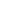 Молодцы! Хорошо знаете времена года. Что же на оранжевом лепестке?
2. Оранжевый лепесток. Игра «Изобрази и назови птицу».Детям предлагается изобразить птицу, которую они видят на картинке.Цапля. (стоят на одной ноге)Молодцы справились с заданием. Посмотрим, что же на жёлтом лепестке.3. Жёлтый лепесток. Сейчас мы проверим, как вы знаете правила поведения в лесу, на природе. Для этого поиграем с вами в игру «Если я приду в лесок». Я буду говорить вам свои действия, а вы отвечать, если я буду поступать хорошо, говорим «да», если плохо, то все вместе кричим «нет»!***Если я приду в лесокИ сорву ромашку? (нет)***Если съем я пирожокИ выброшу бумажку? (нет)***Если хлебушка кусокНа пеньке оставлю? (да)***Если ветку подвяжу,Колышек подставлю? (да)***Если разведу костер,А тушить не буду? (нет)***Если сильно насорюИ убрать забуду. (нет)***Если мусор уберу,Банку закапаю? (да)***Я люблю свою природу,Я ей помогаю! (да)Молодцы!4. Зелёный лепесток. А вот здесь, ребята, нас ждут загадки.1.По воде я плаваю,
По земле хожу.
Я такая славная -
Слов не нахожу!
Есть у вас одна минутка?
Полюбуйтесь! Я ведь... (утка)2. На одной ноге стоит, 
В воду пристально глядит. 
Тычет клювом наугад - 
Ищет в речке лягушат. (Цапля)3. Она под крышами живет,
Гнездо своё из глины вьет,
Целый день суетится,
На землю  не садится,
Высоко в облаках летает,
Мошек на лету поедает,
В черном фраке лапочка,
А зовется ?…..(Ласточка)Быстро справились с загадками!5. Голубой лепесток. Что же здесь приготовила нам Фея Природы. Воспитатель: Ой, ребята, здесь нарисован светофор, как вы думаете, зачем нужен в лесу светофор?Воспитатель: Сигналы этого светофора означают тоже самое, что и на проезжей части дороги.Итак, красный цвет зажигается тогда - когда поступки человека приносит вред природе.Желтый цвет - чтобы мы соблюдали определенные правила поведения.Зеленый цвет - это когда мы делаем добрые дела.Игра: Экологический светофорВоспитатель: Мальчик собрался в лес и рассказал, что он взял с собой в рюкзаке. Давайте вместе поможем ему разобраться, что оставить в рюкзаке, а что нужно обязательно выложить, так как эти вещи нанесут вред природе. Я буду рассказывать о вещах, а вы "зажигайте" нужный сигнал светофора.Мальчик взял:1. Резиновые сапоги, что бы походить по берегу озера (желтый)2. Нож, что бы содрать бересту с берез для разжигания костра (красный)3. Зажигалку, что бы разжечь костер (красный)4. Магнитофон, что бы послушать музыку (красный)5. Небольшое пластмассовое ведро, что бы полить дерево, который он посадил прошлый раз по краю оврага (зеленый)6. Пакет с хлебом, крупой для уток живущих на озере (зеленый)7. Сачок для ловли бабочек (красный)8. Фотоаппарат, что бы сфотографировать лесных жителей (желтый)Воспитатель: Молодцы ребята! Вы все хорошо знайте.В лесу есть свои правила и законы.  Животные все их соблюдают, а вот человек иногда их нарушает?Что же на синем лепестке?6. Синий лепесток. Блиц-вопросы.- Чем отличаются птицы от животных? Ответ: (летают, есть перья, клюв, пух).-Какие бывают птицы? Ответ ( большие, маленькие, пестрые, красивые, зимующие, перелетные , лесные , домашние, дикие, водоплавающие, степные)-Д/и: Продолжить предложение.У птицы есть…(клюв, перья, 2 лапы, крылья, умеют летать).У птицы нет…( шерсти, зубов, 4 лап).
Вы всё знаете, молодцы! А теперь фиолетовый лепесток.7. Фиолетовый лепесток. Игра «Прилетели птицы»Я буду произносить названия птиц, а вы, если назову что-то другое, топайте ногами. Начали!Прилетели птицы, голуби, синицы, мухи и слоны….Прилетели птицы, голуби, синицы, аисты, вороны, галки, макароны…Прилетели птицы, голуби, синицы, куницы…Прилетели птицы, голуби, синицы, чибисы, чижи, галки и стрижи, комары, кукушки…Прилетели птицы, голуби, синицы, галки и стрижи, чибисы, чижи, аисты. Кукушки, и даже совы - сплюшки! Лебеди и утки…и спасибо шутке!Фея Природы: Ребята, вы настоящие друзья и знатоки природы. Я с радостью принимаю вас в «Клуб любителей природы» и награждаю вас заслуженными медалями. До свидания!23.06.2021г.Развлечение для детей младшего дошкольного возраста 4-5 лет«В стране фокусов и экспериментов»    Цель: формировать познавательно-исследовательский интерес с помощью фокусов.Задачи:Развивающие:1. Развитие логического мышления у детей, способность к воображению.2. Развивать наблюдательность, умение делать выводы, анализировать.3.Развитие социальных эмоций, способствующих налаживанию межличностных отношений.Образовательные:1. Формировать устойчивый интерес к фокусам.2. Развивать у детей способность к воображению.3. Вызвать у детей интерес к поисковой деятельности.Воспитательные:1.Воспитывать уважение, доброжелательное отношение друг к другу, умение работать в команде.2. Воспитывать умение слушать ответы товарищей, не перебивать друг друга.Материалы: 3 бутылки пластмассовых с чистой водой, мольберт, два стеклянных прозрачных стакана, соль, ложка, два сырых яйца, гуашь, кисти, цветной лёд, баночки на каждого ребёнка, зелёнка, отбеливатель, бумага А-4, свеча. Участники: дети младшего дошкольного возраста 4-5 лет.Действующие лица: Фокус-Мокус.                                                         Ход развлечения: Звучит музыка. Появляется  Фокус – Мокус, обходит зал.Фокус – Мокус:  Здравствуй ребята! Дети: Здравствуй, дядюшка Фокус – Мокус! Фокус-Мокус: Фокусника в гости ждали? А о чуде вы мечтали?Вот сейчас вам без прекрас, покажу я высший класс.Я предлагаю нам сегодня с вами отправимся в мир волшебства и превращений. Вы согласны?Дети (весело): Согласны! Ура!Фокус-Мокус: Тогда давайте скорее начнем. Ребята, давайте все вместе скажем громко и дружно: «Мы начинаем представление»! Дети повторяют.Фокус – Мокус, показывает свои знаменитые фокусы.Фокус 1: «Окрашивание воды» В бутылке с водой и закрытой крышкой, у которой внутренняя сторона окрашена краской. При взбалтывании вода окрашивается.  Дети проговаривают волшебные слова:  «Водичка – водичка, была ты простая  - а стала цветная».Фокус 2: «Осветление воды» Вода в бутылках окрашена зелёнкой, добавляем отбеливатель для белья (АСЕ или Vanish) и взбалтываем.  Дети проговаривают волшебные слова:  «Водичка – водичка, была ты  цветная, а стала  простая». Постепенно вода в бутылках ответвляется. Фокус 3: «Тонет- не тонет»В солёной воде яйцо будет плавать, а в пресной опустится на дно. Это объясняется тем, что чем выше плотность воды (а солёная вода плотнее пресной), тем больше выталкиваются из неё различные предметы.Фокус-Мокус: Как же трудно быть фокусниками. Давайте отдохнем и немного поиграем. Физминутка «Цветочки»Наши желтые цветкиРаспускают лепестки. (плавно поднимаем руки вверх)Ветерок чуть дышит,Лепестки колышет. — (Качание руками влево, вправо)Наши желтые цветкиЗакрывают лепестки, — (присели, спрятались)Головой качают, — (движения головой влево, вправо)Тихо засыпают.Фокус 4: «Появление невидимки»Посмотрите на этот лист…. Вы что - нибудь видите? (Ответы детей). А если я скажу, что на нём есть рисунок. Чтобы доказать это, я попрошу посмотреть следующий фокус. Я сейчас нанесу кистью акварельную краску на лист бумаги  и произнесу заклинание: Вы такого волшебстваНе видели никогда.Посчитаем хором дружно:Четыре, три, два, один!Что случилось, поглядим!Внимание! Какой же рисунок был спрятан на листе бумаги? (Ответы детей). Правильно, это шляпа.Фокус- Мокус: А теперь вы сами покажете фокус, а для этого вам надо превратиться в волшебников:- Вы ребята покружитесь и в волшебников превратитесь!- Теперь вы тоже волшебники. Но чего-то вам не хватает. Что есть у каждого волшебника? (волшебная палочка)- Сегодня нашей волшебной палочкой станет кисточка.Фокус- Мокус раздаёт кисточки. (заранее обкрутить фольгой).(Рассмотреть с детьми воду, налитую в стаканчиках, какая вода по цвету? (прозрачная, бесцветная, через неё можно увидеть разные предметы. Предложить детям взять «волшебные палочки» (кисточки), приставить к стаканчику и посмотреть сквозь него. Что вы видите? Подвести детей к выводу, что вода по цвету прозрачная, не имеет цвета).Предложить каждому ребёнку добавить в воду краску и посмотреть появиться ли у воды цвет? Какая вода по цвету? (цветная, зелёная, красная, жёлтая, синяя). Почему вода стала цветной? Что мы добавили? Подвести детей к выводу, краски растворились в воде.  И вода окрасилась.  Посмотрите, какие льдинки у меня получились.Показать детям готовые цветные льдинки, дать потрогать. Уточнить у детей: Из чего сделаны льдинки? (воды). Почему они цветные? (добавили краску). Какие они по температуре, почему? (холодные, воду поместили в холод). А если льдинки положить в тёплое место? (они растают).Фокус- Мокус: Вот и заканчивается наше чудесное представление.Фокус- Мокус: Вам понравилось сегодня в комнате фокусов? Какой фокус больше всего понравилось? Какие предметы и материалы мы использовали для этого фокуса?Дети:  ответы детейФокус- Мокус: До свидания, ребята, до новых встреч!  (Прощается и уходит)